Wednesday 6th May 2020Counting money in pounds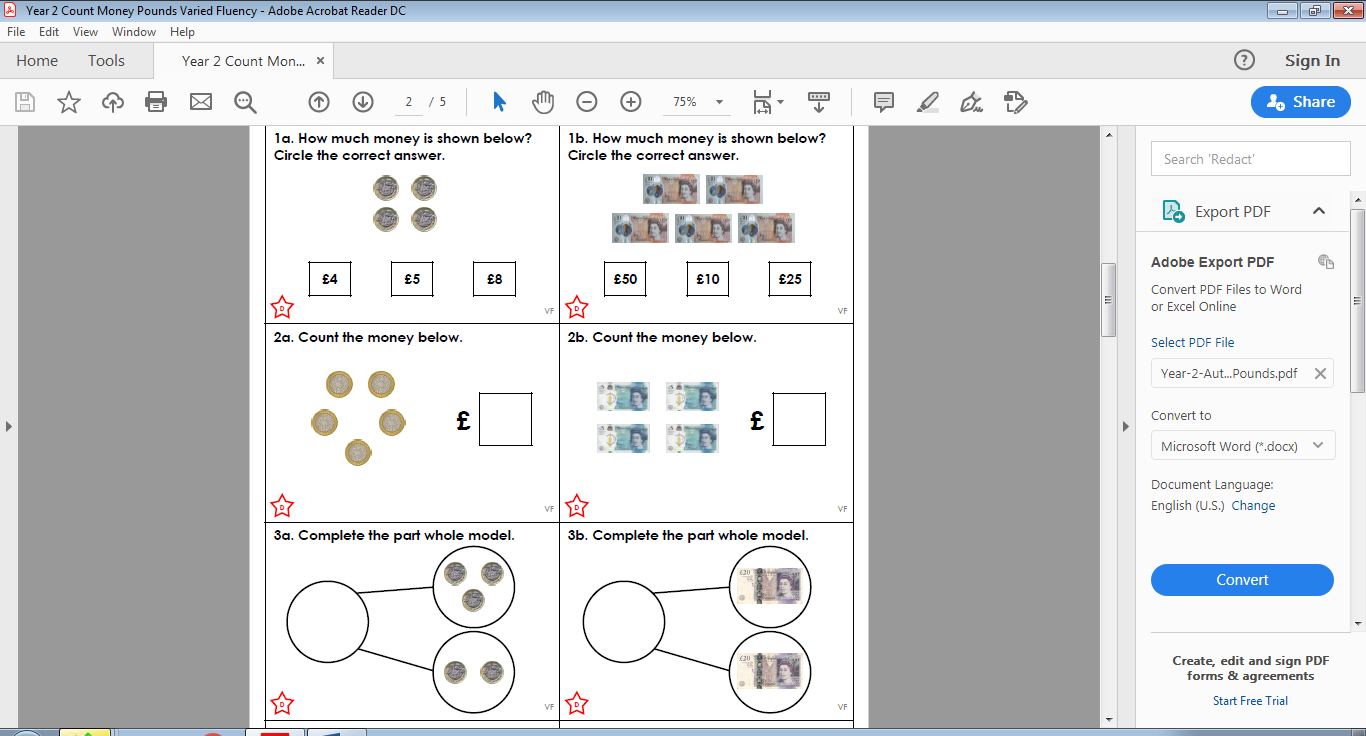 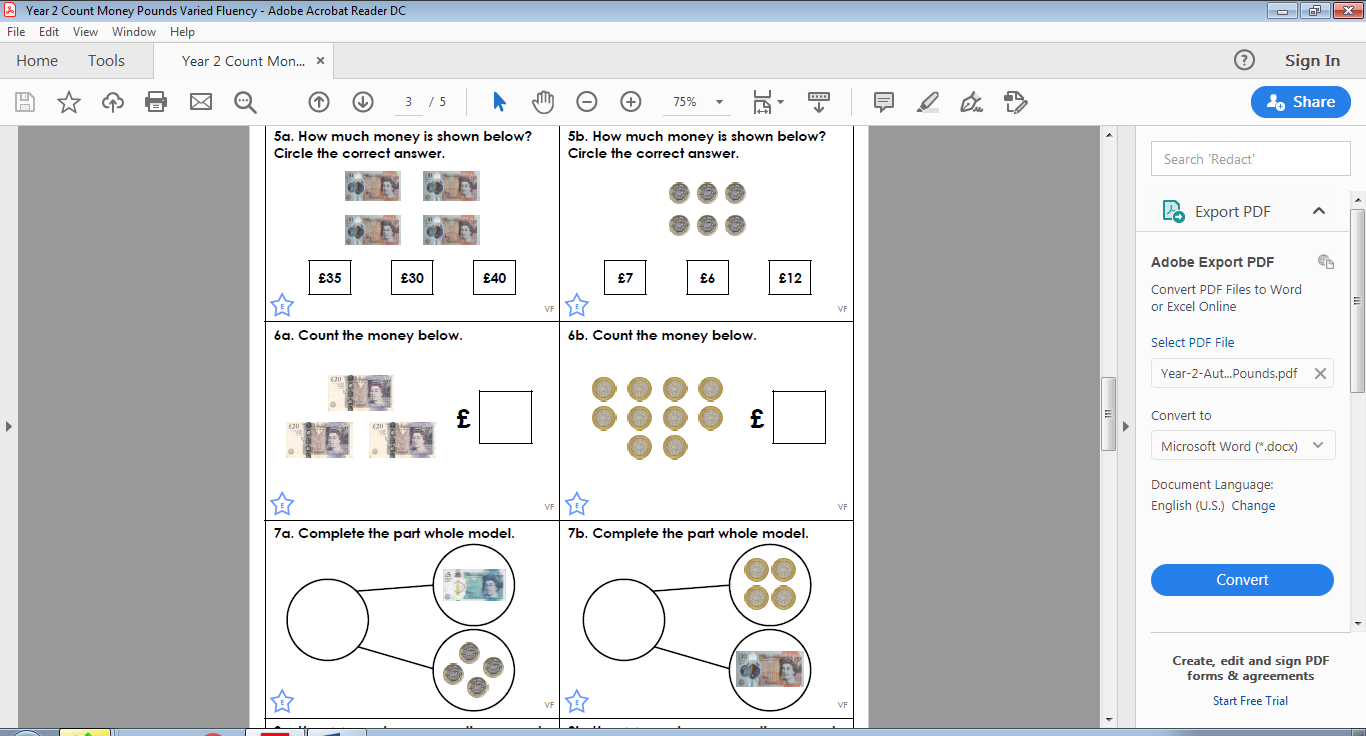 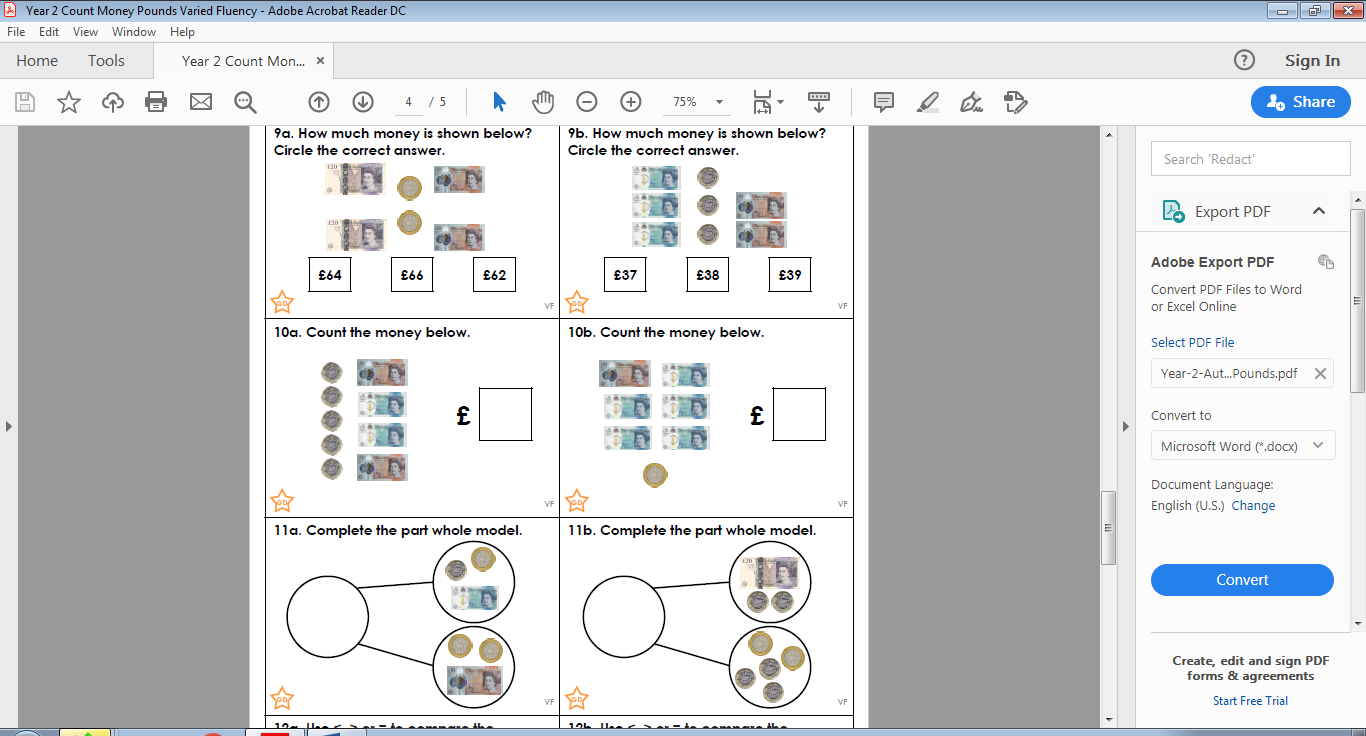 